Зарегистрировано в Минюсте России 14 июня 2023 г. N 73830МИНИСТЕРСТВО ТРУДА И СОЦИАЛЬНОЙ ЗАЩИТЫ РОССИЙСКОЙ ФЕДЕРАЦИИПРИКАЗот 15 мая 2023 г. N 459нОБ УТВЕРЖДЕНИИ ПЕРЕЧНЯПРОФЕССИЙ (СПЕЦИАЛЬНОСТЕЙ, ДОЛЖНОСТЕЙ) ИНОСТРАННЫХ ГРАЖДАН -КВАЛИФИЦИРОВАННЫХ СПЕЦИАЛИСТОВ, ТРУДОУСТРАИВАЮЩИХСЯПО ИМЕЮЩЕЙСЯ У НИХ ПРОФЕССИИ (СПЕЦИАЛЬНОСТИ), НА КОТОРЫХКВОТЫ НА ВЫДАЧУ ИНОСТРАННЫМ ГРАЖДАНАМ, ПРИБЫВАЮЩИМВ РОССИЙСКУЮ ФЕДЕРАЦИЮ НА ОСНОВАНИИ ВИЗЫ,РАЗРЕШЕНИЙ НА РАБОТУ НЕ РАСПРОСТРАНЯЮТСЯВ соответствии со статьей 18.1 Федерального закона от 25 июля 2002 г. N 115-ФЗ "О правовом положении иностранных граждан в Российской Федерации" (Собрание законодательства Российской Федерации, 2002, N 30, ст. 3032; 2014, N 48, ст. 6638) и подпунктом 5.2.173 Положения о Министерстве труда и социальной защиты Российской Федерации, утвержденного постановлением Правительства Российской Федерации от 19 июня 2012 г. N 610 (Собрание законодательства Российской Федерации, 2012, N 26, ст. 3528; 2015, N 16, ст. 2384), приказываю:1. Утвердить по согласованию с Министерством экономического развития Российской Федерации перечень профессий (специальностей, должностей) иностранных граждан - квалифицированных специалистов, трудоустраивающихся по имеющейся у них профессии (специальности), на которых квоты на выдачу иностранным гражданам, прибывающим в Российскую Федерацию на основании визы, разрешений на работу не распространяются, согласно приложению.2. Признать утратившим силу приказ Министерства труда и социальной защиты Российской Федерации от 14 февраля 2022 г. N 58н "Об утверждении перечня профессий (специальностей, должностей) иностранных граждан - квалифицированных специалистов, трудоустраивающихся по имеющейся у них профессии (специальности), на которых квоты на выдачу иностранным гражданам, прибывающим в Российскую Федерацию на основании визы, разрешений на работу не распространяются" (зарегистрирован Министерством юстиции Российской Федерации 18 марта 2022 г., регистрационный N 67787).3. Установить, что настоящий приказ вступает в силу по истечении шести месяцев после его официального опубликования.МинистрА.О.КОТЯКОВПриложениек приказу Министерства трудаи социальной защитыРоссийской Федерацииот 15 мая 2023 г. N 459нПЕРЕЧЕНЬПРОФЕССИЙ (СПЕЦИАЛЬНОСТЕЙ, ДОЛЖНОСТЕЙ) ИНОСТРАННЫХ ГРАЖДАН -КВАЛИФИЦИРОВАННЫХ СПЕЦИАЛИСТОВ, ТРУДОУСТРАИВАЮЩИХСЯПО ИМЕЮЩЕЙСЯ У НИХ ПРОФЕССИИ (СПЕЦИАЛЬНОСТИ), НА КОТОРЫХКВОТЫ НА ВЫДАЧУ ИНОСТРАННЫМ ГРАЖДАНАМ, ПРИБЫВАЮЩИМВ РОССИЙСКУЮ ФЕДЕРАЦИЮ НА ОСНОВАНИИ ВИЗЫ,РАЗРЕШЕНИЙ НА РАБОТУ НЕ РАСПРОСТРАНЯЮТСЯI. Медицинские работники1.1. Должности специалистов с высшим профессиональным(медицинским) образованием (врачи)1. Врач-акушер-гинеколог2. Врач-анестезиолог-реаниматолог3. Врач-гериатр4. Врач-детский кардиолог5. Врач-детский онколог6. Врач-детский онколог-гематолог7. Врач-детский хирург8. Врач-инфекционист9. Врач-кардиолог10. Врач клинической лабораторной диагностики11. Врач-невролог12. Врач-неонатолог13. Врач общей практики (семейный врач)14. Врач-онколог15. Врач-оториноларинголог16. Врач-офтальмолог17. Врач-педиатр18. Врач-педиатр участковый19. Врач по лечебной физкультуре20. Врач по лечебной физкультуре и спортивной медицине21. Врач по медицинской реабилитации22. Врач по паллиативной медицинской помощи23. Врач по спортивной медицине24. Врач-психиатр25. Врач-психиатр участковый26. Врач-психиатр детский27. Врач-психиатр детский участковый28. Врач-психиатр-нарколог29. Врач-психиатр подростковый30. Врач-психиатр подростковый участковый31. Врач-радиотерапевт32. Врач-рентгенолог33. Врач скорой медицинской помощи34. Врач-терапевт35. Врач-терапевт участковый36. Врач-фтизиатр37. Врач-хирург38. Врач-эпидемиолог1.2. Должности специалистов со средним профессиональным(медицинским) образованием (средний медицинский персонал)1. Акушер2. Акушерка3. Медицинская сестра4. Медицинская сестра - анестезист5. Медицинская сестра врача общей практики6. Медицинская сестра диетическая7. Медицинская сестра медико-социальной помощи8. Медицинская сестра палатная (постовая)9. Медицинская сестра патронажная10. Медицинская сестра перевязочной11. Медицинская сестра по косметологии12. Медицинская сестра по массажу13. Медицинская сестра семейного врача14. Медицинская сестра по приему вызовов скорой медицинской помощи и передаче их выездным бригадам скорой медицинской помощи15. Медицинская сестра приемного отделения16. Медицинская сестра процедурной17. Медицинская сестра по реабилитации18. Медицинская сестра стерилизационной19. Медицинская сестра участковая20. Медицинская сестра по физиотерапии21. Медицинский брат22. Медицинский брат - анестезист23. Медицинский брат врача общей практики24. Медицинский брат диетический25. Медицинский брат медико-социальной помощи26. Медицинский брат палатный (постовой)27. Медицинский брат патронажный28. Медицинский брат перевязочной29. Медицинский брат по косметологии30. Медицинский брат по массажу31. Медицинский брат семейного врача32. Медицинский брат по приему вызовов скорой медицинской помощи и передаче их выездным бригадам скорой медицинской помощи33. Медицинский брат приемного отделения34. Медицинский брат процедурной35. Медицинский брат по реабилитации36. Медицинский брат стерилизационной37. Медицинский брат участковый38. Медицинский брат по физиотерапии39. Медицинский лабораторный техник40. Операционная медицинская сестра41. Операционный медицинский брат42. Специалист по медицинской реабилитации43. Фельдшер44. Фельдшер-лаборант45. Фельдшер по приему вызовов скорой медицинской помощи и передаче их выездным бригадам скорой медицинской помощи46. Фельдшер скорой медицинской помощиII. Работники сельского хозяйства, предприятийагропромышленного комплекса, пищевой промышленности1. Тракторист2. Тракторист-машинист сельскохозяйственного производстваIII. Работники организаций атомной энергетики1. Инженер по сварке2. Инженер по расчетам и режимам3. Инженер-технолог4. Инженер-электрик5. Мастер по ремонту технологического оборудованияIV. Работники научно-исследовательскихучреждений, конструкторских, технологических, проектныхи изыскательских организаций1. Главный инженер проекта2. Инженер-конструктор3. Инженер-проектировщик4. КонструкторV. Работники культуры, искусства и кинематографии1. Артист балета2. Артист-вокалист3. Артист драмы4. Артист духового оркестра5. Артист камерного оркестра6. Артист оркестра7. Артист оркестра народных инструментов8. Артист симфонического оркестра9. Артист цирка10. Артист эстрадно-симфонического оркестра11. Ассистент режиссера12. Ассистент дирижера13. Ассистент балетмейстера14. Ассистент хормейстера15. Балетмейстер16. Ведущий представление17. Дирижер18. Звукооператор19. Звукорежиссер20. Инспектор манежа21. Постановщик трюков22. Режиссер23. Режиссер-постановщик24. Репетитор по балету25. Солист26. Художник-постановщикVI. Разработчики компьютерного программного обеспечения1. Администратор вычислительной сетиVII. Журналисты и литературные работники, работникиредакционно-издательских подразделений1. Корреспондент2. РедакторVIII. Работники добывающей промышленности1. Техник по бурениюIX. Работники в сфере добычи, переработки, транспортировкинефти, нефтепродуктов, газа, сланцев, угля и обслуживаниямагистральных трубопроводов1. Инженер-технолог2. Оператор технологических установокX. Работники в сфере строительства1. Инженер по надзору за строительством2. Крановщик3. Машинист автогрейдера4. Машинист бульдозера5. Машинист крана6. Машинист крана автомобильного7. Машинист-крановщик8. Машинист экскаватора9. Монтажник по монтажу стальных и железобетонных конструкций10. Тракторист11. Сверловщик12. Слесарь-инструментальщик13. Слесарь механосборочных работ14. Слесарь по контрольно-измерительным приборам и автоматикеXI. Работники в сфере физической культуры и спорта1. ХореографXII. Работники в сфере монтажа и ремонта электрооборудования1. Электромонтажник по силовым сетям и электрооборудованию2. Электромонтер-линейщик по монтажу воздушных линий высокого напряжения и контактной сети3. Электромонтер по ремонту и обслуживанию электрооборудованияXIII. Работники в сфере авиастроения, специалистыавиационного персонала1. Авиационный механик по планеру и двигателям2. Авиационный механик по радиооборудованию3. Авиационный техник по планеру и двигателям4. Авиационный техник по радиооборудованию5. Инженер по эксплуатации воздушных судов6. Инженер по эксплуатации систем воздушных судов7. Инженер-технологXIV. Работники железнодорожного транспорта1. Мастер дорожный2. Мастер мостовой3. Машинист автомотрисыXV. Работники металлургического производства1. Инженер-технологXVI. Работники деревообрабатывающей и целлюлозно-бумажнойпромышленности, мебельного производства1. Инженер-технологXVII. Работники в области производствананогетероструктурных сверхвысокочастотных монолитныхинтегральных схем, в области анализа, разработки и испытанийбетонов с наноструктурирующими компонентами, в областианализа, разработки и испытаний наноструктурированныхлаков и красок, в области производства наноразмерныхполупроводниковых приборов и интегральных схем1. Инженер-технологXVIII. Работники производства изделий легкой промышленности1. Инженер-технологXIX. Работники металлургического производства1. Инженер-технологXX. Работники ракетно-космической промышленности1. Инженер-технологXXI. Работники в области судостроения1. Инженер-технологXXII. Работники электроэнергетики1. Инженер-технологXXIII. Работники производства изделий микроэлектроники1. Инженер-технологXXIV. Работники в области автомобилестроения1. Инженер-технологXXV. Иные работники организаций1. Генеральный директор предприятия (за исключением субъектов малого предпринимательства <1>)3. Главный энергетик4. Директор гостиницы5. Директор кемпинга6. Директор пансионата7. Директор по экономике8. Директор предприятия (за исключением субъектов малого предпринимательства)9. Заведующий гостиницы10. Заведующий кемпинга11. Заведующий пансионата12. Инженер по автоматизации и механизации производственных процессов13. Инженер по автоматизированным системам управления производством14. Инженер по автоматизированным системам управления технологическими процессами15. Инженер по внедрению новой техники и технологии16. Инженер по защите информации17. Инженер по наладке и испытаниям18. Инженер по организации управления производством19. Инженер по подготовке производства20. Инженер-программист21. Начальник предприятия22. Управляющий предприятия23. Программист24. Слесарь по ремонту технологических установок25. Техник по наладке и испытаниям26. Фрезеровщик27. Электрогазосварщик--------------------------------<1> Статья 4 Федерального закона от 24 июля 2007 г. N 209-ФЗ "О развитии малого и среднего предпринимательства в Российской Федерации".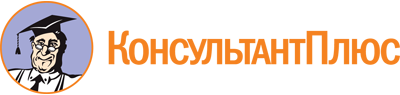 Приказ Минтруда России от 15.05.2023 N 459н
"Об утверждении перечня профессий (специальностей, должностей) иностранных граждан - квалифицированных специалистов, трудоустраивающихся по имеющейся у них профессии (специальности), на которых квоты на выдачу иностранным гражданам, прибывающим в Российскую Федерацию на основании визы, разрешений на работу не распространяются"
(Зарегистрировано в Минюсте России 14.06.2023 N 73830)Документ предоставлен КонсультантПлюс

www.consultant.ru

Дата сохранения: 27.02.2024
 КонсультантПлюс: примечание.Нумерация пунктов дана в соответствии с официальным текстом документа.